様式第１号（注）１　現住所の付近見取図を裏面に記入してください。（裏）町営住宅入居申込書町営住宅入居申込書町営住宅入居申込書町営住宅入居申込書町営住宅入居申込書申　込住宅名申　込住宅名西原住宅受付番号抽選番号抽選番号申込者氏名ふりがなふりがなふりがなふりがな現住所現住所電話　　（　　）電話　　（　　）電話　　（　　）電話　　（　　）電話　　（　　）電話　　（　　）電話　　（　　）電話　　（　　）電話　　（　　）電話　　（　　）申込者氏名現住所現住所電話　　（　　）電話　　（　　）電話　　（　　）電話　　（　　）電話　　（　　）電話　　（　　）電話　　（　　）電話　　（　　）電話　　（　　）電話　　（　　）家族の状況（町営住宅に入居しようとする者及び別居の扶養親族）家族の状況（町営住宅に入居しようとする者及び別居の扶養親族）家族の状況（町営住宅に入居しようとする者及び別居の扶養親族）家族の状況（町営住宅に入居しようとする者及び別居の扶養親族）家族の状況（町営住宅に入居しようとする者及び別居の扶養親族）家族の状況（町営住宅に入居しようとする者及び別居の扶養親族）家族の状況（町営住宅に入居しようとする者及び別居の扶養親族）家族の状況（町営住宅に入居しようとする者及び別居の扶養親族）家族の状況（町営住宅に入居しようとする者及び別居の扶養親族）家族の状況（町営住宅に入居しようとする者及び別居の扶養親族）家族の状況（町営住宅に入居しようとする者及び別居の扶養親族）家族の状況（町営住宅に入居しようとする者及び別居の扶養親族）家族の状況（町営住宅に入居しようとする者及び別居の扶養親族）家族の状況（町営住宅に入居しようとする者及び別居の扶養親族）家族の状況（町営住宅に入居しようとする者及び別居の扶養親族）家族の状況（町営住宅に入居しようとする者及び別居の扶養親族）家族の状況（町営住宅に入居しようとする者及び別居の扶養親族）氏　　　名氏　　　名続柄続柄生年月日（歳）同居別居の別勤務先、電話番号（学校名、学年、自営業は職種）勤務先、電話番号（学校名、学年、自営業は職種）所得金額　　　円所得金額　　　円控　除　対　象(該当欄に○印を付してください。)控　除　対　象(該当欄に○印を付してください。)控　除　対　象(該当欄に○印を付してください。)控　除　対　象(該当欄に○印を付してください。)控　除　対　象(該当欄に○印を付してください。)控　除　対　象(該当欄に○印を付してください。)控　除　対　象(該当欄に○印を付してください。)氏　　　名氏　　　名続柄続柄生年月日（歳）同居別居の別勤務先、電話番号（学校名、学年、自営業は職種）勤務先、電話番号（学校名、学年、自営業は職種）所得金額　　　円所得金額　　　円老人扶養親族老人扶養親族特定扶養親族特定扶養親族障害者特別障害者寡婦（寡夫）本人本人住宅の状況住宅の状況住宅の状況住宅の状況住宅の状況住宅の状況住宅の状況住宅の状況住宅の状況住宅の状況住宅の状況住宅の状況住宅の状況住宅の状況住宅の状況住宅の状況住宅の状況住宅の種類住宅の種類住宅の種類イ民営・借家 ロ同居 ハ公営住宅 ニ公社公団 ホ社宅 ヘその他イ民営・借家 ロ同居 ハ公営住宅 ニ公社公団 ホ社宅 ヘその他イ民営・借家 ロ同居 ハ公営住宅 ニ公社公団 ホ社宅 ヘその他イ民営・借家 ロ同居 ハ公営住宅 ニ公社公団 ホ社宅 ヘその他イ民営・借家 ロ同居 ハ公営住宅 ニ公社公団 ホ社宅 ヘその他イ民営・借家 ロ同居 ハ公営住宅 ニ公社公団 ホ社宅 ヘその他イ民営・借家 ロ同居 ハ公営住宅 ニ公社公団 ホ社宅 ヘその他イ民営・借家 ロ同居 ハ公営住宅 ニ公社公団 ホ社宅 ヘその他イ民営・借家 ロ同居 ハ公営住宅 ニ公社公団 ホ社宅 ヘその他イ民営・借家 ロ同居 ハ公営住宅 ニ公社公団 ホ社宅 ヘその他イ民営・借家 ロ同居 ハ公営住宅 ニ公社公団 ホ社宅 ヘその他イ民営・借家 ロ同居 ハ公営住宅 ニ公社公団 ホ社宅 ヘその他イ民営・借家 ロ同居 ハ公営住宅 ニ公社公団 ホ社宅 ヘその他イ民営・借家 ロ同居 ハ公営住宅 ニ公社公団 ホ社宅 ヘその他住宅の規模住宅の規模住宅の規模室数　室、畳数　畳、炊事場（専用・共同）、便所（専用・共同）室数　室、畳数　畳、炊事場（専用・共同）、便所（専用・共同）室数　室、畳数　畳、炊事場（専用・共同）、便所（専用・共同）室数　室、畳数　畳、炊事場（専用・共同）、便所（専用・共同）室数　室、畳数　畳、炊事場（専用・共同）、便所（専用・共同）室数　室、畳数　畳、炊事場（専用・共同）、便所（専用・共同）室数　室、畳数　畳、炊事場（専用・共同）、便所（専用・共同）室数　室、畳数　畳、炊事場（専用・共同）、便所（専用・共同）室数　室、畳数　畳、炊事場（専用・共同）、便所（専用・共同）室数　室、畳数　畳、炊事場（専用・共同）、便所（専用・共同）室数　室、畳数　畳、炊事場（専用・共同）、便所（専用・共同）室数　室、畳数　畳、炊事場（専用・共同）、便所（専用・共同）室数　室、畳数　畳、炊事場（専用・共同）、便所（専用・共同）室数　室、畳数　畳、炊事場（専用・共同）、便所（専用・共同）立退き要求の有無立退き要求の有無立退き要求の有無有　・　無（有の場合はその理由　　　　　　 　　　　　　　）有　・　無（有の場合はその理由　　　　　　 　　　　　　　）有　・　無（有の場合はその理由　　　　　　 　　　　　　　）有　・　無（有の場合はその理由　　　　　　 　　　　　　　）有　・　無（有の場合はその理由　　　　　　 　　　　　　　）有　・　無（有の場合はその理由　　　　　　 　　　　　　　）有　・　無（有の場合はその理由　　　　　　 　　　　　　　）有　・　無（有の場合はその理由　　　　　　 　　　　　　　）有　・　無（有の場合はその理由　　　　　　 　　　　　　　）有　・　無（有の場合はその理由　　　　　　 　　　　　　　）有　・　無（有の場合はその理由　　　　　　 　　　　　　　）有　・　無（有の場合はその理由　　　　　　 　　　　　　　）有　・　無（有の場合はその理由　　　　　　 　　　　　　　）有　・　無（有の場合はその理由　　　　　　 　　　　　　　）通　勤　時　間通　勤　時　間通　勤　時　間片道　　時間　　分片道　　時間　　分片道　　時間　　分片道　　時間　　分片道　　時間　　分片道　　時間　　分片道　　時間　　分片道　　時間　　分片道　　時間　　分片道　　時間　　分片道　　時間　　分片道　　時間　　分片道　　時間　　分片道　　時間　　分家　　　　　　賃家　　　　　　賃家　　　　　　賃月額　　　 　　円（敷金　　　　　円、　権利金　　　　　円）月額　　　 　　円（敷金　　　　　円、　権利金　　　　　円）月額　　　 　　円（敷金　　　　　円、　権利金　　　　　円）月額　　　 　　円（敷金　　　　　円、　権利金　　　　　円）月額　　　 　　円（敷金　　　　　円、　権利金　　　　　円）月額　　　 　　円（敷金　　　　　円、　権利金　　　　　円）月額　　　 　　円（敷金　　　　　円、　権利金　　　　　円）月額　　　 　　円（敷金　　　　　円、　権利金　　　　　円）月額　　　 　　円（敷金　　　　　円、　権利金　　　　　円）月額　　　 　　円（敷金　　　　　円、　権利金　　　　　円）月額　　　 　　円（敷金　　　　　円、　権利金　　　　　円）月額　　　 　　円（敷金　　　　　円、　権利金　　　　　円）月額　　　 　　円（敷金　　　　　円、　権利金　　　　　円）月額　　　 　　円（敷金　　　　　円、　権利金　　　　　円）適　用適　用適　用適　用適　用適　用適　用適　用適　用適　用適　用適　用適　用適　用適　用適　用適　用・上記のとおり町営住宅に入居したいので、関係書類を添えて申し込みます。　この申込書に虚偽の記載がある場合又は、私若しくは同居しようとする者が暴力団であるときは、申込みを無効とされても意義を申し立てません。・入居決定後に私または同居者が暴力団であることが判明した場合は、速やかに住宅を明け渡すことを誓約いたします。・私は同居しようとする者の情報について警察に照会することに同意します。　　　　　　　　年　　月　　日申込者氏名　　　　　　　　　　印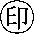 　大江町長　松 田　清 隆　殿・上記のとおり町営住宅に入居したいので、関係書類を添えて申し込みます。　この申込書に虚偽の記載がある場合又は、私若しくは同居しようとする者が暴力団であるときは、申込みを無効とされても意義を申し立てません。・入居決定後に私または同居者が暴力団であることが判明した場合は、速やかに住宅を明け渡すことを誓約いたします。・私は同居しようとする者の情報について警察に照会することに同意します。　　　　　　　　年　　月　　日申込者氏名　　　　　　　　　　印　大江町長　松 田　清 隆　殿・上記のとおり町営住宅に入居したいので、関係書類を添えて申し込みます。　この申込書に虚偽の記載がある場合又は、私若しくは同居しようとする者が暴力団であるときは、申込みを無効とされても意義を申し立てません。・入居決定後に私または同居者が暴力団であることが判明した場合は、速やかに住宅を明け渡すことを誓約いたします。・私は同居しようとする者の情報について警察に照会することに同意します。　　　　　　　　年　　月　　日申込者氏名　　　　　　　　　　印　大江町長　松 田　清 隆　殿・上記のとおり町営住宅に入居したいので、関係書類を添えて申し込みます。　この申込書に虚偽の記載がある場合又は、私若しくは同居しようとする者が暴力団であるときは、申込みを無効とされても意義を申し立てません。・入居決定後に私または同居者が暴力団であることが判明した場合は、速やかに住宅を明け渡すことを誓約いたします。・私は同居しようとする者の情報について警察に照会することに同意します。　　　　　　　　年　　月　　日申込者氏名　　　　　　　　　　印　大江町長　松 田　清 隆　殿・上記のとおり町営住宅に入居したいので、関係書類を添えて申し込みます。　この申込書に虚偽の記載がある場合又は、私若しくは同居しようとする者が暴力団であるときは、申込みを無効とされても意義を申し立てません。・入居決定後に私または同居者が暴力団であることが判明した場合は、速やかに住宅を明け渡すことを誓約いたします。・私は同居しようとする者の情報について警察に照会することに同意します。　　　　　　　　年　　月　　日申込者氏名　　　　　　　　　　印　大江町長　松 田　清 隆　殿・上記のとおり町営住宅に入居したいので、関係書類を添えて申し込みます。　この申込書に虚偽の記載がある場合又は、私若しくは同居しようとする者が暴力団であるときは、申込みを無効とされても意義を申し立てません。・入居決定後に私または同居者が暴力団であることが判明した場合は、速やかに住宅を明け渡すことを誓約いたします。・私は同居しようとする者の情報について警察に照会することに同意します。　　　　　　　　年　　月　　日申込者氏名　　　　　　　　　　印　大江町長　松 田　清 隆　殿・上記のとおり町営住宅に入居したいので、関係書類を添えて申し込みます。　この申込書に虚偽の記載がある場合又は、私若しくは同居しようとする者が暴力団であるときは、申込みを無効とされても意義を申し立てません。・入居決定後に私または同居者が暴力団であることが判明した場合は、速やかに住宅を明け渡すことを誓約いたします。・私は同居しようとする者の情報について警察に照会することに同意します。　　　　　　　　年　　月　　日申込者氏名　　　　　　　　　　印　大江町長　松 田　清 隆　殿・上記のとおり町営住宅に入居したいので、関係書類を添えて申し込みます。　この申込書に虚偽の記載がある場合又は、私若しくは同居しようとする者が暴力団であるときは、申込みを無効とされても意義を申し立てません。・入居決定後に私または同居者が暴力団であることが判明した場合は、速やかに住宅を明け渡すことを誓約いたします。・私は同居しようとする者の情報について警察に照会することに同意します。　　　　　　　　年　　月　　日申込者氏名　　　　　　　　　　印　大江町長　松 田　清 隆　殿・上記のとおり町営住宅に入居したいので、関係書類を添えて申し込みます。　この申込書に虚偽の記載がある場合又は、私若しくは同居しようとする者が暴力団であるときは、申込みを無効とされても意義を申し立てません。・入居決定後に私または同居者が暴力団であることが判明した場合は、速やかに住宅を明け渡すことを誓約いたします。・私は同居しようとする者の情報について警察に照会することに同意します。　　　　　　　　年　　月　　日申込者氏名　　　　　　　　　　印　大江町長　松 田　清 隆　殿・上記のとおり町営住宅に入居したいので、関係書類を添えて申し込みます。　この申込書に虚偽の記載がある場合又は、私若しくは同居しようとする者が暴力団であるときは、申込みを無効とされても意義を申し立てません。・入居決定後に私または同居者が暴力団であることが判明した場合は、速やかに住宅を明け渡すことを誓約いたします。・私は同居しようとする者の情報について警察に照会することに同意します。　　　　　　　　年　　月　　日申込者氏名　　　　　　　　　　印　大江町長　松 田　清 隆　殿・上記のとおり町営住宅に入居したいので、関係書類を添えて申し込みます。　この申込書に虚偽の記載がある場合又は、私若しくは同居しようとする者が暴力団であるときは、申込みを無効とされても意義を申し立てません。・入居決定後に私または同居者が暴力団であることが判明した場合は、速やかに住宅を明け渡すことを誓約いたします。・私は同居しようとする者の情報について警察に照会することに同意します。　　　　　　　　年　　月　　日申込者氏名　　　　　　　　　　印　大江町長　松 田　清 隆　殿・上記のとおり町営住宅に入居したいので、関係書類を添えて申し込みます。　この申込書に虚偽の記載がある場合又は、私若しくは同居しようとする者が暴力団であるときは、申込みを無効とされても意義を申し立てません。・入居決定後に私または同居者が暴力団であることが判明した場合は、速やかに住宅を明け渡すことを誓約いたします。・私は同居しようとする者の情報について警察に照会することに同意します。　　　　　　　　年　　月　　日申込者氏名　　　　　　　　　　印　大江町長　松 田　清 隆　殿・上記のとおり町営住宅に入居したいので、関係書類を添えて申し込みます。　この申込書に虚偽の記載がある場合又は、私若しくは同居しようとする者が暴力団であるときは、申込みを無効とされても意義を申し立てません。・入居決定後に私または同居者が暴力団であることが判明した場合は、速やかに住宅を明け渡すことを誓約いたします。・私は同居しようとする者の情報について警察に照会することに同意します。　　　　　　　　年　　月　　日申込者氏名　　　　　　　　　　印　大江町長　松 田　清 隆　殿・上記のとおり町営住宅に入居したいので、関係書類を添えて申し込みます。　この申込書に虚偽の記載がある場合又は、私若しくは同居しようとする者が暴力団であるときは、申込みを無効とされても意義を申し立てません。・入居決定後に私または同居者が暴力団であることが判明した場合は、速やかに住宅を明け渡すことを誓約いたします。・私は同居しようとする者の情報について警察に照会することに同意します。　　　　　　　　年　　月　　日申込者氏名　　　　　　　　　　印　大江町長　松 田　清 隆　殿・上記のとおり町営住宅に入居したいので、関係書類を添えて申し込みます。　この申込書に虚偽の記載がある場合又は、私若しくは同居しようとする者が暴力団であるときは、申込みを無効とされても意義を申し立てません。・入居決定後に私または同居者が暴力団であることが判明した場合は、速やかに住宅を明け渡すことを誓約いたします。・私は同居しようとする者の情報について警察に照会することに同意します。　　　　　　　　年　　月　　日申込者氏名　　　　　　　　　　印　大江町長　松 田　清 隆　殿・上記のとおり町営住宅に入居したいので、関係書類を添えて申し込みます。　この申込書に虚偽の記載がある場合又は、私若しくは同居しようとする者が暴力団であるときは、申込みを無効とされても意義を申し立てません。・入居決定後に私または同居者が暴力団であることが判明した場合は、速やかに住宅を明け渡すことを誓約いたします。・私は同居しようとする者の情報について警察に照会することに同意します。　　　　　　　　年　　月　　日申込者氏名　　　　　　　　　　印　大江町長　松 田　清 隆　殿・上記のとおり町営住宅に入居したいので、関係書類を添えて申し込みます。　この申込書に虚偽の記載がある場合又は、私若しくは同居しようとする者が暴力団であるときは、申込みを無効とされても意義を申し立てません。・入居決定後に私または同居者が暴力団であることが判明した場合は、速やかに住宅を明け渡すことを誓約いたします。・私は同居しようとする者の情報について警察に照会することに同意します。　　　　　　　　年　　月　　日申込者氏名　　　　　　　　　　印　大江町長　松 田　清 隆　殿　付近見取図